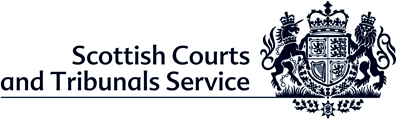 Application Form – Independent (non-executive) Member Scottish Courts and Tribunals Service SECTION 1SECTION 2Evidence In Support of ApplicationThe following section gives you the opportunity to give a few examples of how your skills, abilities and personal qualities would be relevant to the role.  The examples you cite can come from your working life, private life or voluntary activities.  There is no need to repeat information already contained in your CV.Please limit your response to no more than 1,000 words. The person specification provides information on the essential and desirable skills and qualities for the role.SECTION 3ReferencesPlease give the names and full contact addresses of two referees who, through actual experience of your work or other achievements, are able to comment on your ability to meet the requirements of the appointment.References will not be taken up ahead of interview – and we will inform you in advance if we intend to contact your references.SECTION 4Disability1.  The Disability Discrimination Act 1995 defines a disability as a physical or mental impairment which has a substantial and long term (i.e. lasted or likely to last for 12 months or more) adverse effect on a person’s ability to carry out normal day-to-day activities.  Further guidance in relation to the meaning of disability is accessible on the Equality and Human Rights Commission website: http://www.equalityhumanrights.com.Do you consider yourself to have a disability as defined by the Disability Discrimination Act 1995?   Yes        No2.  The Scottish Courts and Tribunals Service participates in the ‘Positive about Disabled People” Scheme. Under this scheme, all candidates who consider themselves to be disabled in terms of the Disability Discrimination Act 1995, and who meet the essential minimum criteria detailed on the person specification for the post, will be guaranteed an interview. Do you wish to claim a guaranteed interview under the “Positive about Disabled People” Scheme?Yes        No3.  If you have a disability and require special provisions for attending the interview please provide details.SECTION 5Personal ConductAll successful applicants will be security checked through a Standard Disclosure by Disclosure Scotland. The references to "offence" should be taken to include motoring, but not parking, offences. Anyone who willingly withholds information will risk losing any appointment. Please answer “Yes” if any of the following apply in any court or other jurisdiction either in the UK or abroad.  If yes, please give details. Answering ‘Yes’ to any of the questions below will not necessarily bar you from appointment.        1.  Have you ever been charged with, or convicted of, any criminal offence, however minor? (Please also include offences under the Road Traffic Acts).  By virtue of the Rehabilitation of Offenders Act 1974 (Exclusions and Exceptions) (Scotland) Order 2003 you must disclose All convictions including spent convictions.  You should also list all administrative penalties imposed on you, such as fixed penalty notices or fiscal fines.Yes 	NoIf yes, please give details.2.  Are you aware of any current police investigations into your conduct?Yes 	NoIf yes, please give details.3.  Are you involved now, or have you ever been involved, in any litigation – whether as a pursuer, defender or third party, including bankruptcy proceedings?Yes 	NoIf yes, please give details.4.  Have you at any time been found guilty of professional misconduct by any professional body or its associated disciplinary tribunal?Yes 	NoIf yes, please give details.5.  Are you currently subject to any pending criminal prosecution or disciplinary processes as described at question 4 above?Yes 	NoIf yes, please give details.SECTION 6APPLICANT DECLARATIONI declare that the information I have given in support of my application is, to the best of my knowledge and belief, true and complete.  I understand that if it is subsequently discovered that any statement is false or misleading, or that I have withheld relevant information, my application may be rejected and/or that I may be removed from office if I have given false information or withheld relevant details.  I understand the information given on this form will be stored for the purposes of Human Resources and statistical analysis by the SCTS and that the Scottish Courts and Tribunals Service is registered under the Data Protection Act 1998.I have read the eligibility criteria and confirm that I am eligible to apply for the post.Signature:Date:  Note:  It is your responsibility to ensure that you understand the eligibility criteria.  If you are unsure on any aspect please contact Livingston James, our recruitment advisors for this process, on 0131 220 2099 or email douglasadam@livingstonjames.com Personal DetailsPersonal DetailsTitle ForenamesSurnamePlace of birthHome address and postcodeTelephoneMobileEmail addressAddress andpost code for correspondence (if different from above)CV   Please attach your CV with this application form.1.Name1.Address1.Telephone:1.E-mail:2.Name2.Address2.Telephone2.E-mail